NOTICE OF HEARING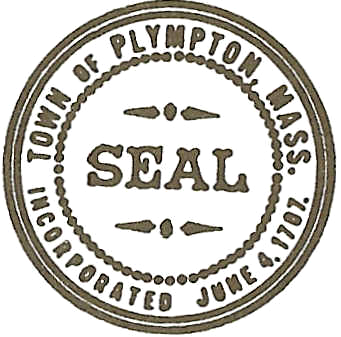 POSTED IN ACCORDANCE WITH THE PROVISIONS OFThe Town of Plympton Municipal BylawsConservation CommissionSignature: 	Brian Vasa									Date: 	January 30, 2020							Name of CommitteeName of CommitteeName of CommitteeName of CommitteeName of CommitteeName of CommitteeName of CommitteeName of CommitteePlace of Meeting:Town House – Deborah Sampson Room (Large Conference Room)Town House – Deborah Sampson Room (Large Conference Room)Town House – Deborah Sampson Room (Large Conference Room)Town House – Deborah Sampson Room (Large Conference Room)Town House – Deborah Sampson Room (Large Conference Room)Town House – Deborah Sampson Room (Large Conference Room)Town House – Deborah Sampson Room (Large Conference Room)Date:TuesdayTuesdayTuesday02/04/202002/04/202002/04/2020           Day of Week           Day of Week           Day of WeekDate (mm/dd/yy)Date (mm/dd/yy)Date (mm/dd/yy)Date (mm/dd/yy)Time:7:107:10PMPMAGENDA ATTACHED OR SUBJECTS TO BE DISCUSSED LISTED BELOW:AGENDA ATTACHED OR SUBJECTS TO BE DISCUSSED LISTED BELOW:AGENDA ATTACHED OR SUBJECTS TO BE DISCUSSED LISTED BELOW:AGENDA ATTACHED OR SUBJECTS TO BE DISCUSSED LISTED BELOW:AGENDA ATTACHED OR SUBJECTS TO BE DISCUSSED LISTED BELOW:AGENDA ATTACHED OR SUBJECTS TO BE DISCUSSED LISTED BELOW:AGENDA ATTACHED OR SUBJECTS TO BE DISCUSSED LISTED BELOW:AGENDA ATTACHED OR SUBJECTS TO BE DISCUSSED LISTED BELOW:DETAILS:The NOI Hearing originally scheduled for October 22, 2019, has been continued to Tuesday, February 4, 2020.Conduct a public hearing to consider a Notice of Intent, under the Wetlands Protection Act, M.G.L. c 131 $40 and the Town of Plympton Wetland Protection Act General Municipal Bylaw Section XXVIII from Plympton Main Street Solar, LLC for the property at 399 Main Street, Map 24, Parcel 3 & Lot number 1.The NOI is a proposal to construct a ground-mounted solar photovoltaic array.DETAILS:The NOI Hearing originally scheduled for October 22, 2019, has been continued to Tuesday, February 4, 2020.Conduct a public hearing to consider a Notice of Intent, under the Wetlands Protection Act, M.G.L. c 131 $40 and the Town of Plympton Wetland Protection Act General Municipal Bylaw Section XXVIII from Plympton Main Street Solar, LLC for the property at 399 Main Street, Map 24, Parcel 3 & Lot number 1.The NOI is a proposal to construct a ground-mounted solar photovoltaic array.DETAILS:The NOI Hearing originally scheduled for October 22, 2019, has been continued to Tuesday, February 4, 2020.Conduct a public hearing to consider a Notice of Intent, under the Wetlands Protection Act, M.G.L. c 131 $40 and the Town of Plympton Wetland Protection Act General Municipal Bylaw Section XXVIII from Plympton Main Street Solar, LLC for the property at 399 Main Street, Map 24, Parcel 3 & Lot number 1.The NOI is a proposal to construct a ground-mounted solar photovoltaic array.DETAILS:The NOI Hearing originally scheduled for October 22, 2019, has been continued to Tuesday, February 4, 2020.Conduct a public hearing to consider a Notice of Intent, under the Wetlands Protection Act, M.G.L. c 131 $40 and the Town of Plympton Wetland Protection Act General Municipal Bylaw Section XXVIII from Plympton Main Street Solar, LLC for the property at 399 Main Street, Map 24, Parcel 3 & Lot number 1.The NOI is a proposal to construct a ground-mounted solar photovoltaic array.DETAILS:The NOI Hearing originally scheduled for October 22, 2019, has been continued to Tuesday, February 4, 2020.Conduct a public hearing to consider a Notice of Intent, under the Wetlands Protection Act, M.G.L. c 131 $40 and the Town of Plympton Wetland Protection Act General Municipal Bylaw Section XXVIII from Plympton Main Street Solar, LLC for the property at 399 Main Street, Map 24, Parcel 3 & Lot number 1.The NOI is a proposal to construct a ground-mounted solar photovoltaic array.DETAILS:The NOI Hearing originally scheduled for October 22, 2019, has been continued to Tuesday, February 4, 2020.Conduct a public hearing to consider a Notice of Intent, under the Wetlands Protection Act, M.G.L. c 131 $40 and the Town of Plympton Wetland Protection Act General Municipal Bylaw Section XXVIII from Plympton Main Street Solar, LLC for the property at 399 Main Street, Map 24, Parcel 3 & Lot number 1.The NOI is a proposal to construct a ground-mounted solar photovoltaic array.DETAILS:The NOI Hearing originally scheduled for October 22, 2019, has been continued to Tuesday, February 4, 2020.Conduct a public hearing to consider a Notice of Intent, under the Wetlands Protection Act, M.G.L. c 131 $40 and the Town of Plympton Wetland Protection Act General Municipal Bylaw Section XXVIII from Plympton Main Street Solar, LLC for the property at 399 Main Street, Map 24, Parcel 3 & Lot number 1.The NOI is a proposal to construct a ground-mounted solar photovoltaic array.DETAILS:The NOI Hearing originally scheduled for October 22, 2019, has been continued to Tuesday, February 4, 2020.Conduct a public hearing to consider a Notice of Intent, under the Wetlands Protection Act, M.G.L. c 131 $40 and the Town of Plympton Wetland Protection Act General Municipal Bylaw Section XXVIII from Plympton Main Street Solar, LLC for the property at 399 Main Street, Map 24, Parcel 3 & Lot number 1.The NOI is a proposal to construct a ground-mounted solar photovoltaic array.